                                                                                  																					      Lünen, 05.05.20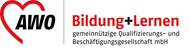 Liebe OGS - Eltern,es wurde nun bekannt gegeben, dass das Essensgeld für den Mai erstattet wird.Sollten Sie den Betrag bereits überwiesen haben, würde ich das Geld für den Juni verrechnen, somit würde diese Zahlung entfallen.Für die Kinder die an der Notbetreuung teilnehmen, wird es eine zusätzliche Regelung geben.Die Kinder, die täglich die Notgruppe besuchen, begleichen weiterhin die Pauschale.Kinder die nur tageweise kommen, zahlen pro Tag 3€. Bei Rückfragen melden Sie sich bitte dafür telefonisch.Für Rückfragen stehe ich Ihnen gern zu Verfügung: Corinna Döring02306/755720 oder 0152-52639193Liebe OGS- Kinder,gern könnt ihr uns Briefe schreiben oder Bilder malen.                Wir vermissen Euch sehr!!!!Euer OGS-Team